МУНИЦИПАЛЬНОЕ БЮДЖЕТНОЕ ОБЩЕОБРАЗОВАТЕЛЬНОЕ УЧРЕЖДЕНИЕ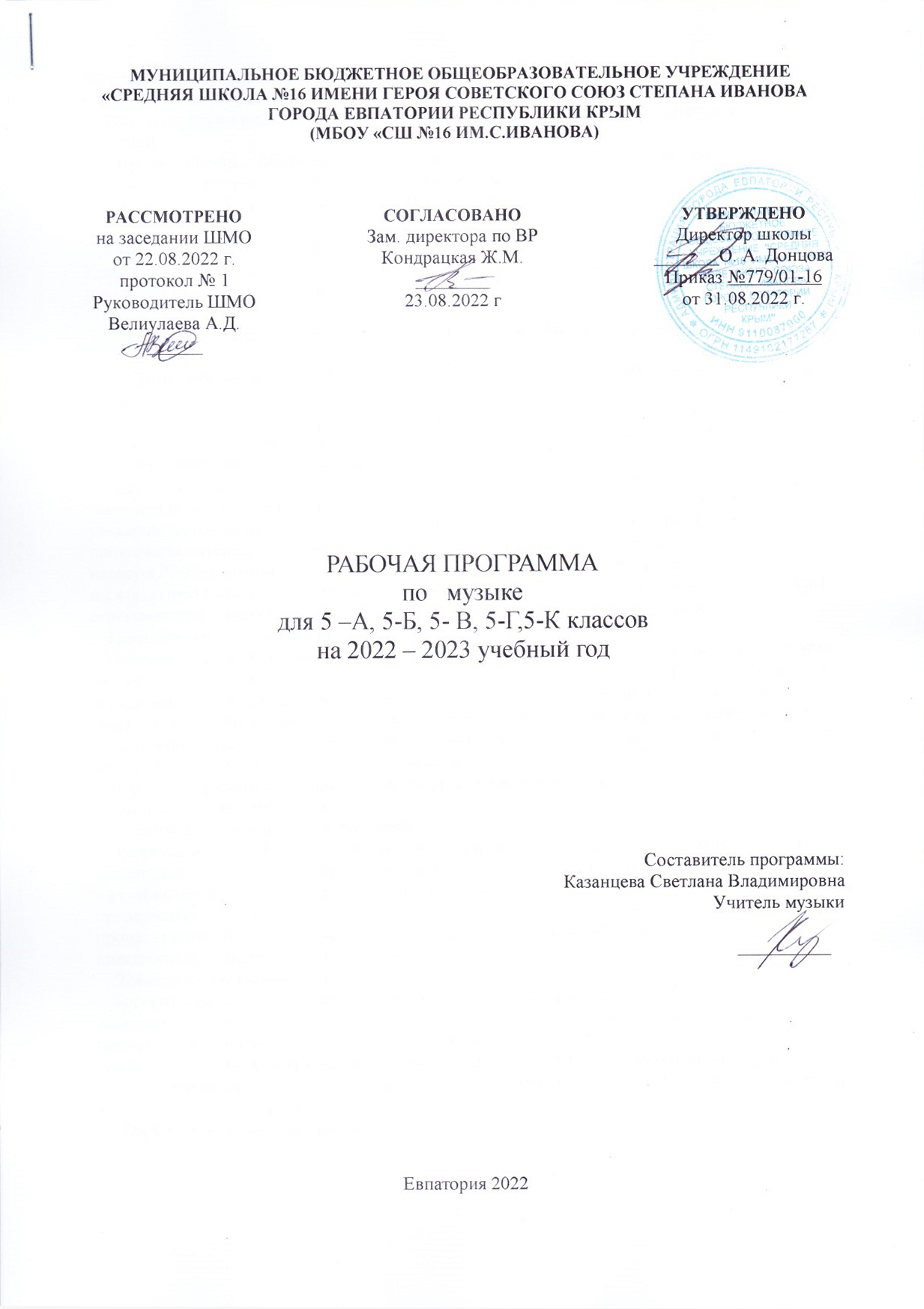 «СРЕДНЯЯ ШКОЛА №16 ИМЕНИ ГЕРОЯ СОВЕТСКОГО СОЮЗ СТЕПАНА ИВАНОВАГОРОДА ЕВПАТОРИИ РЕСПУБЛИКИ КРЫМ(МБОУ «СШ №16 ИМ.С.ИВАНОВА)РАБОЧАЯ ПРОГРАММАпо   музыкедля 5 –А, 5-Б, 5- В, 5-Г,5-К классовна 2022 – 2023 учебный годСоставитель программы: Казанцева Светлана ВладимировнаУчитель музыки                                                                                                                                            __________                                            Евпатория 2022Федеральный государственный образовательный стандарт основного общего образования , утвержденного приказом Министерства просвещения Российской Федерации от 31.05.2021г. № 286 ( в редакции приказа Министерства просвещения Российской Федерации  от 18.07.2022 г. № 569)Примерная основная  образовательная  программа основного  общего образования, одобренной решением федерального учебно-методического объединения по общему образованию от 18.03.2022 протокол № 1/22   Предметная линия учебников:Критская Е.Д., Сергеева Г.П., Шмагина Т.С. «Музыка»: Учебник для учащихся 5 класса начальной школы. М.: Просвещение, 2014.Планируемые результаты изучения учебного предмета       Личностные результаты освоения рабочей программы по музыке для основного общего образования достигаются во взаимодействии учебной и воспитательной работы, урочной и внеурочной деятельности. Они должны отражать готовность обучающихся руководствоваться системой позитивных ценностных ориентаций, в том числе в части:Патриотического воспитания:осознание российской гражданской идентичности в поликультурном и многоконфессиональном обществе; знание Гимна России и традиций его исполнения, уважение музыкальных символов республик Российской Федерации и других стран мира; проявление интереса к освоению музыкальных традиций своего края, музыкальной культуры народов России; знание достижений отечественных музыкантов, их вклада в мировую музыкальную культуру; интерес к изучению истории отечественной музыкальной культуры; стремление развивать и сохранять музыкальную культуру своей страны, своего края.Гражданского воспитания:готовность к выполнению обязанностей гражданина и реализации его прав, уважение прав, свобод и законных интересов других людей; осознание комплекса идей и моделей поведения, отражённых в лучших произведениях мировой музыкальной классики, готовность поступать в своей жизни в соответствии с эталонами нравственного самоопределения, отражёнными в них; активное участие в музыкально-культурной жизни семьи, образовательной организации, местного сообщества, родного края, страны, в том числе в качестве участников творческих конкурсов и фестивалей, концертов, культурно-просветительских акций, в качестве волонтёра в дни праздничных мероприятий.Духовно-нравственного воспитания:ориентация на моральные ценности и нормы в ситуациях нравственного выбора; готовность воспринимать музыкальное искусство с учётом моральных и духовных ценностей этического и религиозного контекста, социально-исторических особенностей этики и эстетики; придерживаться принципов справедливости, взаимопомощи и творческого сотрудничества в процессе непосредственной музыкальной и учебной деятельности, при подготовке внеклассных концертов, фестивалей, конкурсов.Эстетического воспитания:восприимчивость к различным видам искусства, умение видеть прекрасное в окружающей действительности, готовность прислушиваться к природе, людям, самому себе; осознание ценности творчества, таланта; осознание важности музыкального искусства как средства коммуникации и самовыражения; понимание ценности отечественного и мирового искусства, роли этнических культурных традиций и народного творчества; стремление к самовыражению в разных видах искусства.Ценности научного познания:ориентация в деятельности на современную систему научных представлений об основных закономерностях развития человека, природы и общества, взаимосвязях человека с природной, социальной, культурной средой; овладение музыкальным языком, навыками познания музыки как искусства интонируемого смысла; овладение основными способами исследовательской деятельности на звуковом материале самой музыки, а также на материале искусствоведческой, исторической, публицистической информации о различных явлениях музыкального искусства, использование доступного объёма специальной терминологии.Физического воспитания, формирования культуры здоровья и эмоционального благополучия:осознание ценности жизни с опорой на собственный жизненный опыт и опыт восприятия произведений искусства; соблюдение правил личной безопасности и гигиены, в том числе в процессе музыкально-исполнительской, творческой, исследовательской деятельности; умение осознавать своё эмоциональное состояние и эмоциональное состояние других, использовать адекватные интонационные средства для выражения своего состояния, в том числе в процессе повседневного общения; сформированность навыков рефлексии, признание своего права на ошибку и такого же права другого человека.Трудового воспитания:установка на посильное активное участие в практической деятельности; трудолюбие в учёбе, настойчивость в достижении поставленных целей; интерес к практическому изучению профессий в сфере культуры и искусства; уважение к труду и результатам трудовой деятельности.Экологического воспитания:повышение уровня экологической культуры, осознание глобального характера экологических проблем и путей их решения; участие в экологических проектах через различные формы музыкального творчества.Личностные результаты, обеспечивающие адаптацию обучающегося к изменяющимся условиям социальной и природной среды:освоение обучающимися социального опыта, основных социальных ролей, норм и правил общественного поведения, форм социальной жизни, включая семью, группы, сформированные в учебной исследовательской и творческой деятельности, а также в рамках социального взаимодействия с людьми из другой культурной среды;стремление перенимать опыт, учиться у других людей — как взрослых, так и сверстников, в том числе в разнообразных проявлениях творчества, овладения различными навыками в сфере музыкального и других видов искусства;смелость при соприкосновении с новым эмоциональным опытом, воспитание чувства нового, способность ставить и решать нестандартные задачи, предвидеть ход событий, обращать внимание на перспективные тенденции и направления развития культуры и социума;способность осознавать стрессовую ситуацию, оценивать происходящие изменения и их последствия, опираясь на жизненный интонационный и эмоциональный опыт, опыт и навыки управления своими психо-эмоциональными ресурсами в стрессовой ситуации, воля к победе      Метапредметные результаты1. Овладение универсальными познавательными действиямиБазовые логические действия:устанавливать существенные признаки для классификации музыкальных явлений, выбирать основания для анализа, сравнения и обобщения отдельных интонаций, мелодий и ритмов, других элементов музыкального языка;сопоставлять, сравнивать на основании существенных признаков произведения, жанры и стили музыкального и других видов искусства;обнаруживать взаимные влияния отдельных видов, жанров и стилей музыки друг на друга, формулировать гипотезы о взаимосвязях;выявлять общее и особенное, закономерности и противоречия в комплексе выразительных средств, используемых при создании музыкального образа конкретного произведения, жанра, стиля;выявлять и характеризовать существенные признаки конкретного музыкального звучания;самостоятельно обобщать и формулировать выводы по результатам проведённого слухового наблюдения-исследования.Базовые исследовательские действия:следовать внутренним слухом за развитием музыкального процесса, «наблюдать» звучание музыки;использовать вопросы как исследовательский инструмент познания;формулировать собственные вопросы, фиксирующие несоответствие между реальным и желательным состоянием учебной ситуации, восприятия, исполнения музыки;составлять алгоритм действий и использовать его для решения учебных, в том числе исполнительских и творческих задач;проводить по самостоятельно составленному плану небольшое исследование по установлению особенностей музыкально-языковых единиц, сравнению художественных процессов, музыкальных явлений, культурных объектов между собой;самостоятельно формулировать обобщения и выводы по результатам проведённого наблюдения, слухового исследования.Работа с информацией:применять различные методы, инструменты и запросы при поиске и отборе информации с учётом предложенной учебной задачи и заданных критериев;понимать специфику работы с аудиоинформацией, музыкальными записями;использовать интонирование для запоминания звуковой информации, музыкальных произведений;выбирать, анализировать, интерпретировать, обобщать и систематизировать информацию, представленную в аудио- и видеоформатах, текстах, таблицах, схемах;использовать смысловое чтение для извлечения, обобщения и систематизации информации из одного или нескольких источников с учётом поставленных целей;оценивать надёжность информации по критериям, предложенным учителем или сформулированным самостоятельно;различать тексты информационного и художественного содержания, трансформировать, интерпретировать их в соответствии с учебной задачей;самостоятельно выбирать оптимальную форму представления информации (текст, таблица, схема, презентация, театрализация и др.) в зависимости от коммуникативной установки.Овладение системой универсальных познавательных действий обеспечивает сформированность когнитивных навыков обучающихся, в том числе развитие специфического типа интеллектуальной деятельности — музыкального мышления.2. Овладение универсальными коммуникативными действиямиНевербальная коммуникация:воспринимать музыку как искусство интонируемого смысла, стремиться понять эмоционально-образное содержание музыкального высказывания, понимать ограниченность словесного языка в передаче смысла музыкального произведения;передавать в собственном исполнении музыки художественное содержание, выражать настроение, чувства, личное отношение к исполняемому произведению;осознанно пользоваться интонационной выразительностью в обыденной речи, понимать культурные нормы и значение интонации в повседневном общении;эффективно использовать интонационно-выразительные возможности в ситуации публичного выступления;распознавать невербальные средства общения (интонация, мимика, жесты), расценивать их как полноценные элементы коммуникации, адекватно включаться в соответствующий уровень общения.Вербальное общение:воспринимать и формулировать суждения, выражать эмоции в соответствии с условиями и целями общения;выражать своё мнение, в том числе впечатления от общения с музыкальным искусством в устных и письменных текстах;понимать намерения других, проявлять уважительное отношение к собеседнику и в корректной форме формулировать свои возражения;вести диалог, дискуссию, задавать вопросы по существу обсуждаемой темы, поддерживать благожелательный тон диалога;публично представлять результаты учебной и творческой деятельности.Совместная деятельность (сотрудничество):развивать навыки эстетически опосредованного сотрудничества, соучастия, сопереживания в процессе исполнения и восприятия музыки; понимать ценность такого социально-психологического опыта, экстраполировать его на другие сферы взаимодействия;понимать и использовать преимущества коллективной, групповой и индивидуальной музыкальной деятельности, выбирать наиболее эффективные формы взаимодействия при решении поставленной задачи;принимать цель совместной деятельности, коллективно строить действия по её достижению: распределять роли, договариваться, обсуждать процесс и результат совместной работы; уметь обобщать мнения нескольких людей, проявлять готовность руководить, выполнять поручения, подчиняться;оценивать качество своего вклада в общий продукт по критериям, самостоятельно сформулированным участниками взаимодействия; сравнивать результаты с исходной задачей и вклад каждого члена команды в достижение результатов, разделять сферу ответственности и проявлять готовность к представлению отчёта перед группой.3. Овладение универсальными регулятивными действиямиСамоорганизация:ставить перед собой среднесрочные и долгосрочные цели по самосовершенствованию, в том числе в части творческих, исполнительских навыков и способностей, настойчиво продвигаться к поставленной цели;планировать достижение целей через решение ряда последовательных задач частного характера;самостоятельно составлять план действий, вносить необходимые коррективы в ходе его реализации;выявлять наиболее важные проблемы для решения в учебных и жизненных ситуациях;самостоятельно составлять алгоритм решения задачи (или его часть), выбирать способ решения учебной задачи с учётом имеющихся ресурсов и собственных возможностей, аргументировать предлагаемые варианты решений;делать выбор и брать за него ответственность на себя.Самоконтроль (рефлексия):владеть способами самоконтроля, самомотивации и рефлексии;давать адекватную оценку учебной ситуации и предлагать план её изменения;предвидеть трудности, которые могут возникнуть при решении учебной задачи, и адаптировать решение к меняющимся обстоятельствам;объяснять причины достижения (недостижения) результатов деятельности; понимать причины неудач и уметь предупреждать их, давать оценку приобретённому опыту;использовать музыку для улучшения самочувствия, сознательного управления своим психоэмоциональным состоянием, в том числе стимулировать состояния активности (бодрости), отдыха (релаксации), концентрации внимания и т. д.Эмоциональный интеллект:чувствовать, понимать эмоциональное состояние самого себя и других людей, использовать возможности музыкального искусства для расширения своих компетенций в данной сфере;развивать способность управлять собственными эмоциями и эмоциями других как в повседневной жизни, так и в ситуациях музыкально-опосредованного общения;выявлять и анализировать причины эмоций; понимать мотивы и намерения другого человека, анализируя коммуникативно-интонационную ситуацию; регулировать способ выражения собственных эмоций.Принятие себя и других:уважительно и осознанно относиться к другому человеку и его мнению, эстетическим предпочтениям и вкусам;признавать своё и чужое право на ошибку, при обнаружении ошибки фокусироваться не на ней самой, а на способе улучшения результатов деятельности;принимать себя и других, не осуждая;проявлять открытость;осознавать невозможность контролировать всё вокруг.Овладение системой универсальных учебных регулятивных действий обеспечивает формирование смысловых установок личности (внутренняя позиция личности) и жизненных навыков личности (управления собой, самодисциплины, устойчивого поведения, эмоционального душевного равновесия и т. д.).Предметные результаты характеризуют сформированность у обучающихся основ музыкальной культуры и проявляются в способности к музыкальной деятельности, потребности в регулярном общении с музыкальным искусством во всех доступных формах, органичном включении музыки в актуальный контекст своей жизни.Обучающиеся, освоившие основную образовательную программу по предмету «Музыка»:—  осознают принципы универсальности и всеобщности музыки как вида искусства, неразрывную связь музыки и жизни человека, всего человечества, могут рассуждать на эту тему;—  воспринимают российскую музыкальную культуру как целостное и самобытное цивилизационное явление; знают достижения отечественных мастеров музыкальной культуры, испытывают гордость за них;—  сознательно стремятся к укреплению и сохранению собственной музыкальной идентичности (разбираются в особенностях музыкальной культуры своего народа, узнают на слух родные интонации среди других, стремятся участвовать в исполнении музыки своей национальной традиции, понимают ответственность за сохранение и передачу следующим поколениям музыкальной культуры своего народа);— понимают роль музыки как социально значимого явления, формирующего общественные вкусы и настроения, включённого в развитие политического, экономического, религиозного, иных аспектов развития общества.Предметные результаты, формируемые в ходе изучения предмета «Музыка», сгруппированы по учебным модулям и должны отражать сформированность умений.Модуль «Музыка моего края»:знать музыкальные традиции своей республики, края, народа;характеризовать особенности творчества народных и профессиональных музыкантов, творческих коллективов своего края;исполнять и оценивать образцы музыкального фольклора и сочинения композиторов своей малой родины.Модуль «Европейская классическая музыка»:различать на слух произведения европейских композиторов-классиков, называть автора, произведение, исполнительский состав;определять принадлежность музыкального произведения к одному из художественных стилей (барокко, классицизм, романтизм, импрессионизм);исполнять (в том числе фрагментарно) сочинения композиторов-классиков;характеризовать музыкальный образ и выразительные средства, использованные композитором, способы развития и форму строения музыкального произведения;характеризовать творчество не менее двух композиторов-классиков, приводить примеры наиболее известных сочинений.Модуль «Русская классическая музыка»:различать на слух произведения русских композиторов-классиков, называть автора, произведение, исполнительский состав;характеризовать музыкальный образ и выразительные средства, использованные композитором, способы развития и форму строения музыкального произведения;исполнять (в том числе фрагментарно, отдельными темами) сочинения русских композиторов;характеризовать творчество не менее двух отечественных композиторов-классиков, приводить примеры наиболее известных сочинений.Модуль «Связь музыки с другими видами искусства»:определять стилевые и жанровые параллели между музыкой и другими видами искусств;различать и анализировать средства выразительности разных видов искусств;импровизировать, создавать произведения в одном виде искусства на основе восприятия произведения другого вида искусства (сочинение, рисунок по мотивам музыкального произведения, озвучивание картин, кинофрагментов и т. п.) или подбирать ассоциативные пары произведений из разных видов искусств, объясняя логику выбора;высказывать суждения об основной идее, средствах её воплощения, интонационных особенностях, жанре, исполнителях музыкального произведения.                                                Содержание программы учебного предметаСодержание предмета «Музыка» структурно представлено девятью модулями (тематическими линиями), обеспечивающими преемственность с образовательной программой начального образования и непрерывность изучения предмета и образовательной области «Искусство» на протяжении всего курса школьного обучения:модуль № 1 «Музыка моего края»;модуль № 2 «Народное музыкальное творчество России»;модуль № 3 «Музыка народов мира»;модуль № 4 «Европейская классическая музыка»;модуль № 5 «Русская классическая музыка»;модуль № 6 «Истоки и образы русской и европейской духовной музыки»;модуль № 7 «Современная музыка: основные жанры и направления»;модуль № 8 «Связь музыки с другими видами искусства»;модуль № 9 «Жанры музыкального искусства».    Модуль «Музыка моего края»Фольклор — народное творчествоТрадиционная музыка — отражение жизни народа. Жанры детского и игрового фольклора (игры, пляски, хороводы и др.).Календарный фольклорКалендарные обряды, традиционные для данной местности (осенние, зимние, весенние — на выбор учителя).Mодуль «Европейская классическая музыка»Национальные истоки классической музыкиНациональный музыкальный стиль на примере творчества Ф. Шопена, Э. Грига и др. Значение и роль композитора — основоположника национальной классической музыки. Характерные жанры, образы, элементы музыкального языка.Музыкант и публикаКумиры публики (на примере творчества В. А. Моцарта, Н. Паганини, Ф. Листа и др.). Виртуозность. Талант, труд, миссия композитора, исполнителя. Признание публики. Культура слушателя. Традиции слушания музыки в прошлые века и сегодня.Модуль «Русская классическая музыка»Образы родной землиВокальная музыка на стихи русских поэтов, программные инструментальные произведения, посвящённые картинам русской природы, народного быта, сказкам, легендам (на примере творчества М. И. Глинки, С. В. Рахманинова, В. А. Гаврилина и др.).Русская исполнительская школаТворчество выдающихся отечественных исполнителей (С. Рихтер, Л. Коган, М. Ростропович, Е. Мравинский и др.). Консерватории в Москве и Санкт-Петербурге, родном городе. Конкурс имени П. И. ЧайковскогоМодуль «Связь музыки с другими видами искусства»Музыка и литератураКолокола. Колокольные звоны (благовест, трезвон и др.). Звонарские приговорки. Колокольность в музыке русских композиторов. Единство слова и музыки в вокальных жанрах (песня, романс, кантата, ноктюрн, баркарола, былина и др.). Интонации рассказа, повествования в инструментальной музыке (поэма, баллада и др.). Программная музыка.Музыка и живописьМолитва, хорал, песнопение, духовный стих. Образы духовной музыки в творчестве композиторов-классиковВыразительные средства музыкального и изобразительного искусства. Аналогии: ритм, композиция, линия — мелодия, пятно — созвучие, колорит — тембр, светлотность — динамика и т. д. Программная музыка. Импрессионизм (на примере творчества французских клавесинистов, К. Дебюсси, А.К. Лядова и др.).                                                    Тематическое планирование                                 Календарно- тематическое планирование 5-А класс                                 Календарно- тематическое планирование 5-Б  класс                                 Календарно- тематическое планирование 5-Г класс                                 Календарно- тематическое планирование 5-К  класс                                 Календарно- тематическое планирование 5-В  классРАССМОТРЕНОна заседании ШМОот 22.08.2022 г.протокол № 1Руководитель ШМОВелиулаева А.Д.______СОГЛАСОВАНОЗам. директора по ВРКондрацкая Ж.М.________23.08.2022 гУТВЕРЖДЕНОДиректор школы_______О. А. ДонцоваПриказ №779/01-16от 31.08.2022 г.№ Разделатемы ТемаТемаКоличество часовЭлектронные(цифровые) образовательные ресурсы 1      Модуль. Музыка моего края 1      Модуль. Музыка моего края 1      Модуль. Музыка моего края8Тема 1.Фольклор – народное творчество5https://www.youtube.com/watch?v=e5lQhJdKjHEhttps://www.youtube.com/watch?v=0cJ3WzmCmIUТема 2. Календарный фольклор3https://www.youtube.com/watch?v=talr7d1XpIYhttps://sibmama.ru/kolyadki-Rozhdestvo.htm2       Модуль. Русская классическая музыка2       Модуль. Русская классическая музыка2       Модуль. Русская классическая музыка8Тема 1. Образы родной землиТема 1. Образы родной земли5Тема 2.Русская исполнительская школаТема 2.Русская исполнительская школа3https://www.youtube.com/watch?v=lS3w4RxqKxA&ab_channelhttps://www.youtube.com/watch?v=CT6CVT9Y8ak3      Модуль. Европейская классическая музыка3      Модуль. Европейская классическая музыка3      Модуль. Европейская классическая музыка10Тема 1.Национальные истоки классической музыки                  Тема 1.Национальные истоки классической музыки                  5https://www.youtube.com/watch?v=TbAlQdlwCWghttps://www.youtube.com/watch?v=rEIXoRpVPSsТема 2. Музыкант и публикаТема 2. Музыкант и публика54    Модуль. Связь музыки с другими видами искусства4    Модуль. Связь музыки с другими видами искусства4    Модуль. Связь музыки с другими видами искусства8Тема 1. Музыка и литератураТема 1. Музыка и литература3https://www.youtube.com/watch?v=BGKrY81_xjwhttps://www.youtube.com/watch?v=ydOJB3LCGpUТема 2. Музыка и живописьТема 2. Музыка и живопись5https://www.youtube.com/watch?v=kmRCv-ql89shttps://www.youtube.com/watch?v=2FbijcowRqwИтогоИтого34№   п/п№   п/пДатаДатаТема урокаТема урокаПланфакт.планфакт.Тема урокаТема урока123455Модуль. Музыка моего края  ( 8 ч)Модуль. Музыка моего края  ( 8 ч)Модуль. Музыка моего края  ( 8 ч)Модуль. Музыка моего края  ( 8 ч)Модуль. Музыка моего края  ( 8 ч)Модуль. Музыка моего края  ( 8 ч)Тема 1.Фольклор – народное творчество( 5 ч)Тема 1.Фольклор – народное творчество( 5 ч)Тема 1.Фольклор – народное творчество( 5 ч)Тема 1.Фольклор – народное творчество( 5 ч)Тема 1.Фольклор – народное творчество( 5 ч)Тема 1.Фольклор – народное творчество( 5 ч)107.09Песня – душа народа.Жанры народных песенПесня – душа народа.Жанры народных песен214.09Посиделки народов Крыма (богатство и разнообразие фольклорных традиций)Посиделки народов Крыма (богатство и разнообразие фольклорных традиций)321.09Народный хор. Певческие голоса.Народный хор. Певческие голоса.428.09Танцы народов КрымаТанцы народов Крыма505.10Фольклор в музыке русских композиторовФольклор в музыке русских композиторовТема 2. Календарный фольклор ( 3 ч.)Тема 2. Календарный фольклор ( 3 ч.)Тема 2. Календарный фольклор ( 3 ч.)Тема 2. Календарный фольклор ( 3 ч.)Тема 2. Календарный фольклор ( 3 ч.)Тема 2. Календарный фольклор ( 3 ч.)612.10Календарно – обрядовые песни.«Где песня поется, там счастливо живется»719.10Календарно – обрядовые песни народовКрыма.«Где песня поется, там счастливо живется»826.10Фестиваль дружбы народов.Модуль. Русская классическая музыка  (8 ч).Модуль. Русская классическая музыка  (8 ч).Модуль. Русская классическая музыка  (8 ч).Модуль. Русская классическая музыка  (8 ч).Модуль. Русская классическая музыка  (8 ч).Модуль. Русская классическая музыка  (8 ч).Тема 1. Образы родной земли ( 5ч )Тема 1. Образы родной земли ( 5ч )Тема 1. Образы родной земли ( 5ч )Тема 1. Образы родной земли ( 5ч )Тема 1. Образы родной земли ( 5ч )Тема 1. Образы родной земли ( 5ч )909.11«Всю жизнь мою несу Родину в душе…».1016.11Колокольность.Вариации колокольного звона1123.11«Ты раскрой мне, природа, объятья…».Вокальная музыка отечественныхкомпозиторов. 1230.11«Звать через прошлое к настоящему». Отвага и героизм, воспетые в искусстве. 1307.12Традиции и новаторство в творчестве русских композиторов.Тема 2.Русская исполнительская школа ( 3 ч)Тема 2.Русская исполнительская школа ( 3 ч)Тема 2.Русская исполнительская школа ( 3 ч)Тема 2.Русская исполнительская школа ( 3 ч)Тема 2.Русская исполнительская школа ( 3 ч)Тема 2.Русская исполнительская школа ( 3 ч)1414.12Мастерство исполнителя.1521.12«Волшебная палочка дирижера»1628.12«Композитор -исполнитель -слушатель»Модуль. Европейская классическая музыка ( 10ч.)Модуль. Европейская классическая музыка ( 10ч.)Модуль. Европейская классическая музыка ( 10ч.)Модуль. Европейская классическая музыка ( 10ч.)Модуль. Европейская классическая музыка ( 10ч.)Модуль. Европейская классическая музыка ( 10ч.)Тема 1.Национальные истоки классической музыки ( 5 ч.)Тема 1.Национальные истоки классической музыки ( 5 ч.)Тема 1.Национальные истоки классической музыки ( 5 ч.)Тема 1.Национальные истоки классической музыки ( 5 ч.)Тема 1.Национальные истоки классической музыки ( 5 ч.)Тема 1.Национальные истоки классической музыки ( 5 ч.)1711.01Первый композитор-романтик.   Франц Шуберт.1818.01Певец Норвегии. Эдвард Григ.1925.01Венгерские напевы.Ференц Лист (характерные жанры, образы, элементы музыкального языка)2001.02Навсегда с Родиной. Фридерик Шопен.2108.02Значение и роль композитора – основоположника национальной классической музыкиТема 2. Музыкант и публика ( 5ч.)Тема 2. Музыкант и публика ( 5ч.)Тема 2. Музыкант и публика ( 5ч.)Тема 2. Музыкант и публика ( 5ч.)Тема 2. Музыкант и публика ( 5ч.)Тема 2. Музыкант и публика ( 5ч.)2215.02«Застывшая музыка.Полифония в музыке».Иоганн Себастьян Бах. 2301.03«Ты, Моцарт, Бог!..».Писатели и поэты о западноевропейской музыке.2415.03«Неукротимый духом».Музыкальный талант Никколо Паганини.2529.03«Виртуоз своего времени».Ференц Лист.2605.04«Мир композитора».Модуль. Связь музыки с другими видами искусства ( 8 ч.)Модуль. Связь музыки с другими видами искусства ( 8 ч.)Модуль. Связь музыки с другими видами искусства ( 8 ч.)Модуль. Связь музыки с другими видами искусства ( 8 ч.)Модуль. Связь музыки с другими видами искусства ( 8 ч.)Модуль. Связь музыки с другими видами искусства ( 8 ч.)Тема 1. Музыка и литература ( 3ч.)Тема 1. Музыка и литература ( 3ч.)Тема 1. Музыка и литература ( 3ч.)Тема 1. Музыка и литература ( 3ч.)Тема 1. Музыка и литература ( 3ч.)Тема 1. Музыка и литература ( 3ч.)2712.04«Что роднит музыку и литературу.Вокальная музыка».2819.04«Что за прелесть эти сказки» (интонации рассказа, повествования в инструментальной музыке)2926.04«Жанры вокальной и инструментальной музыки»Тема 2. Музыка и живопись ( 5ч.)Тема 2. Музыка и живопись ( 5ч.)Тема 2. Музыка и живопись ( 5ч.)Тема 2. Музыка и живопись ( 5ч.)Тема 2. Музыка и живопись ( 5ч.)Тема 2. Музыка и живопись ( 5ч.)3003.05«Есть сила благодатная в созвучье слов живых».Гармония и синтез: скульптура, архитектура, музыка (выразительные средства музыкальногои изобразительного искусства)3110.05«Звать через прошлое к настоящему».Картины исторических событий в музыке.3217.05«О подвигах, о доблести, о славе…».Картины исторических событий в музыке.3324.05Импрессионизм в музыке и живописи (цветовая гамма и звуковая палитра).34«С веком наравне».№   п/п№   п/пДатаДатаТема урокаТема урокаПланфакт.планфакт.Тема урокаТема урока123455Модуль. Музыка моего края  ( 8 ч)Модуль. Музыка моего края  ( 8 ч)Модуль. Музыка моего края  ( 8 ч)Модуль. Музыка моего края  ( 8 ч)Модуль. Музыка моего края  ( 8 ч)Модуль. Музыка моего края  ( 8 ч)Тема 1.Фольклор – народное творчество( 5 ч)Тема 1.Фольклор – народное творчество( 5 ч)Тема 1.Фольклор – народное творчество( 5 ч)Тема 1.Фольклор – народное творчество( 5 ч)Тема 1.Фольклор – народное творчество( 5 ч)Тема 1.Фольклор – народное творчество( 5 ч)107.09Песня – душа народа.Жанры народных песенПесня – душа народа.Жанры народных песен214.09Посиделки народов Крыма (богатство и разнообразие фольклорных традиций)Посиделки народов Крыма (богатство и разнообразие фольклорных традиций)321.09Народный хор. Певческие голоса.Народный хор. Певческие голоса.428.09Танцы народов КрымаТанцы народов Крыма505.10Фольклор в музыке русских композиторовФольклор в музыке русских композиторовТема 2. Календарный фольклор ( 3 ч.)Тема 2. Календарный фольклор ( 3 ч.)Тема 2. Календарный фольклор ( 3 ч.)Тема 2. Календарный фольклор ( 3 ч.)Тема 2. Календарный фольклор ( 3 ч.)Тема 2. Календарный фольклор ( 3 ч.)612.10Календарно – обрядовые песни.«Где песня поется, там счастливо живется»719.10Календарно – обрядовые песни народовКрыма.«Где песня поется, там счастливо живется»826.10Фестиваль дружбы народов.Модуль. Русская классическая музыка  (8 ч).Модуль. Русская классическая музыка  (8 ч).Модуль. Русская классическая музыка  (8 ч).Модуль. Русская классическая музыка  (8 ч).Модуль. Русская классическая музыка  (8 ч).Модуль. Русская классическая музыка  (8 ч).Тема 1. Образы родной земли ( 5ч )Тема 1. Образы родной земли ( 5ч )Тема 1. Образы родной земли ( 5ч )Тема 1. Образы родной земли ( 5ч )Тема 1. Образы родной земли ( 5ч )Тема 1. Образы родной земли ( 5ч )909.11«Всю жизнь мою несу Родину в душе…».1016.11Колокольность.Вариации колокольного звона1123.11«Ты раскрой мне, природа, объятья…».Вокальная музыка отечественныхкомпозиторов. 1230.11«Звать через прошлое к настоящему». Отвага и героизм, воспетые в искусстве. 1307.12Традиции и новаторство в творчестве русских композиторов.Тема 2.Русская исполнительская школа ( 3 ч)Тема 2.Русская исполнительская школа ( 3 ч)Тема 2.Русская исполнительская школа ( 3 ч)Тема 2.Русская исполнительская школа ( 3 ч)Тема 2.Русская исполнительская школа ( 3 ч)Тема 2.Русская исполнительская школа ( 3 ч)1414.12Мастерство исполнителя.1521.12«Волшебная палочка дирижера»1628.12«Композитор -исполнитель -слушатель»Модуль. Европейская классическая музыка ( 10ч.)Модуль. Европейская классическая музыка ( 10ч.)Модуль. Европейская классическая музыка ( 10ч.)Модуль. Европейская классическая музыка ( 10ч.)Модуль. Европейская классическая музыка ( 10ч.)Модуль. Европейская классическая музыка ( 10ч.)Тема 1.Национальные истоки классической музыки ( 5 ч.)Тема 1.Национальные истоки классической музыки ( 5 ч.)Тема 1.Национальные истоки классической музыки ( 5 ч.)Тема 1.Национальные истоки классической музыки ( 5 ч.)Тема 1.Национальные истоки классической музыки ( 5 ч.)Тема 1.Национальные истоки классической музыки ( 5 ч.)1711.01Первый композитор-романтик.   Франц Шуберт.1818.01Певец Норвегии. Эдвард Григ.1925.01Венгерские напевы.Ференц Лист (характерные жанры, образы, элементы музыкального языка)2001.02Навсегда с Родиной. Фридерик Шопен.2108.02Значение и роль композитора – основоположника национальной классической музыкиТема 2. Музыкант и публика ( 5ч.)Тема 2. Музыкант и публика ( 5ч.)Тема 2. Музыкант и публика ( 5ч.)Тема 2. Музыкант и публика ( 5ч.)Тема 2. Музыкант и публика ( 5ч.)Тема 2. Музыкант и публика ( 5ч.)2215.02«Застывшая музыка.Полифония в музыке».Иоганн Себастьян Бах. 2301.03«Ты, Моцарт, Бог!..».Писатели и поэты о западноевропейской музыке.2415.03«Неукротимый духом».Музыкальный талант Никколо Паганини.2529.03«Виртуоз своего времени».Ференц Лист.2605.04«Мир композитора».Модуль. Связь музыки с другими видами искусства ( 8 ч.)Модуль. Связь музыки с другими видами искусства ( 8 ч.)Модуль. Связь музыки с другими видами искусства ( 8 ч.)Модуль. Связь музыки с другими видами искусства ( 8 ч.)Модуль. Связь музыки с другими видами искусства ( 8 ч.)Модуль. Связь музыки с другими видами искусства ( 8 ч.)Тема 1. Музыка и литература ( 3ч.)Тема 1. Музыка и литература ( 3ч.)Тема 1. Музыка и литература ( 3ч.)Тема 1. Музыка и литература ( 3ч.)Тема 1. Музыка и литература ( 3ч.)Тема 1. Музыка и литература ( 3ч.)2712.04«Что роднит музыку и литературу.Вокальная музыка».2819.04«Что за прелесть эти сказки» (интонации рассказа, повествования в инструментальной музыке)2926.04«Жанры вокальной и инструментальной музыки»Тема 2. Музыка и живопись ( 5ч.)Тема 2. Музыка и живопись ( 5ч.)Тема 2. Музыка и живопись ( 5ч.)Тема 2. Музыка и живопись ( 5ч.)Тема 2. Музыка и живопись ( 5ч.)Тема 2. Музыка и живопись ( 5ч.)3003.05«Есть сила благодатная в созвучье слов живых».Гармония и синтез: скульптура, архитектура, музыка (выразительные средства музыкальногои изобразительного искусства)3110.05«Звать через прошлое к настоящему».Картины исторических событий в музыке.3217.05«О подвигах, о доблести, о славе…».Картины исторических событий в музыке.3324.05Импрессионизм в музыке и живописи (цветовая гамма и звуковая палитра).34«С веком наравне».№   п/п№   п/пДатаДатаТема урокаТема урокаПланфакт.планфакт.Тема урокаТема урока123455Модуль. Музыка моего края  ( 8 ч)Модуль. Музыка моего края  ( 8 ч)Модуль. Музыка моего края  ( 8 ч)Модуль. Музыка моего края  ( 8 ч)Модуль. Музыка моего края  ( 8 ч)Модуль. Музыка моего края  ( 8 ч)Тема 1.Фольклор – народное творчество( 5 ч)Тема 1.Фольклор – народное творчество( 5 ч)Тема 1.Фольклор – народное творчество( 5 ч)Тема 1.Фольклор – народное творчество( 5 ч)Тема 1.Фольклор – народное творчество( 5 ч)Тема 1.Фольклор – народное творчество( 5 ч)107.09Песня – душа народа.Жанры народных песенПесня – душа народа.Жанры народных песен214.09Посиделки народов Крыма (богатство и разнообразие фольклорных традиций)Посиделки народов Крыма (богатство и разнообразие фольклорных традиций)321.09Народный хор. Певческие голоса.Народный хор. Певческие голоса.428.09Танцы народов КрымаТанцы народов Крыма505.10Фольклор в музыке русских композиторовФольклор в музыке русских композиторовТема 2. Календарный фольклор ( 3 ч.)Тема 2. Календарный фольклор ( 3 ч.)Тема 2. Календарный фольклор ( 3 ч.)Тема 2. Календарный фольклор ( 3 ч.)Тема 2. Календарный фольклор ( 3 ч.)Тема 2. Календарный фольклор ( 3 ч.)612.10Календарно – обрядовые песни.«Где песня поется, там счастливо живется»719.10Календарно – обрядовые песни народовКрыма.«Где песня поется, там счастливо живется»826.10Фестиваль дружбы народов.Модуль. Русская классическая музыка  (8 ч).Модуль. Русская классическая музыка  (8 ч).Модуль. Русская классическая музыка  (8 ч).Модуль. Русская классическая музыка  (8 ч).Модуль. Русская классическая музыка  (8 ч).Модуль. Русская классическая музыка  (8 ч).Тема 1. Образы родной земли ( 5ч )Тема 1. Образы родной земли ( 5ч )Тема 1. Образы родной земли ( 5ч )Тема 1. Образы родной земли ( 5ч )Тема 1. Образы родной земли ( 5ч )Тема 1. Образы родной земли ( 5ч )909.11«Всю жизнь мою несу Родину в душе…».1016.11Колокольность.Вариации колокольного звона1123.11«Ты раскрой мне, природа, объятья…».Вокальная музыка отечественныхкомпозиторов. 1230.11«Звать через прошлое к настоящему». Отвага и героизм, воспетые в искусстве. 1307.12Традиции и новаторство в творчестве русских композиторов.Тема 2.Русская исполнительская школа ( 3 ч)Тема 2.Русская исполнительская школа ( 3 ч)Тема 2.Русская исполнительская школа ( 3 ч)Тема 2.Русская исполнительская школа ( 3 ч)Тема 2.Русская исполнительская школа ( 3 ч)Тема 2.Русская исполнительская школа ( 3 ч)1414.12Мастерство исполнителя.1521.12«Волшебная палочка дирижера»1628.12«Композитор -исполнитель -слушатель»Модуль. Европейская классическая музыка ( 10ч.)Модуль. Европейская классическая музыка ( 10ч.)Модуль. Европейская классическая музыка ( 10ч.)Модуль. Европейская классическая музыка ( 10ч.)Модуль. Европейская классическая музыка ( 10ч.)Модуль. Европейская классическая музыка ( 10ч.)Тема 1.Национальные истоки классической музыки ( 5 ч.)Тема 1.Национальные истоки классической музыки ( 5 ч.)Тема 1.Национальные истоки классической музыки ( 5 ч.)Тема 1.Национальные истоки классической музыки ( 5 ч.)Тема 1.Национальные истоки классической музыки ( 5 ч.)Тема 1.Национальные истоки классической музыки ( 5 ч.)1711.01Первый композитор-романтик.   Франц Шуберт.1818.01Певец Норвегии. Эдвард Григ.1925.01Венгерские напевы.Ференц Лист (характерные жанры, образы, элементы музыкального языка)2001.02Навсегда с Родиной. Фридерик Шопен.2108.02Значение и роль композитора – основоположника национальной классической музыкиТема 2. Музыкант и публика ( 5ч.)Тема 2. Музыкант и публика ( 5ч.)Тема 2. Музыкант и публика ( 5ч.)Тема 2. Музыкант и публика ( 5ч.)Тема 2. Музыкант и публика ( 5ч.)Тема 2. Музыкант и публика ( 5ч.)2215.02«Застывшая музыка.Полифония в музыке».Иоганн Себастьян Бах. 2301.03«Ты, Моцарт, Бог!..».Писатели и поэты о западноевропейской музыке.2415.03«Неукротимый духом».Музыкальный талант Никколо Паганини.2529.03«Виртуоз своего времени».Ференц Лист.2605.04«Мир композитора».Модуль. Связь музыки с другими видами искусства ( 8 ч.)Модуль. Связь музыки с другими видами искусства ( 8 ч.)Модуль. Связь музыки с другими видами искусства ( 8 ч.)Модуль. Связь музыки с другими видами искусства ( 8 ч.)Модуль. Связь музыки с другими видами искусства ( 8 ч.)Модуль. Связь музыки с другими видами искусства ( 8 ч.)Тема 1. Музыка и литература ( 3ч.)Тема 1. Музыка и литература ( 3ч.)Тема 1. Музыка и литература ( 3ч.)Тема 1. Музыка и литература ( 3ч.)Тема 1. Музыка и литература ( 3ч.)Тема 1. Музыка и литература ( 3ч.)2712.04«Что роднит музыку и литературу.Вокальная музыка».2819.04«Что за прелесть эти сказки» (интонации рассказа, повествования в инструментальной музыке)2926.04«Жанры вокальной и инструментальной музыки»Тема 2. Музыка и живопись ( 5ч.)Тема 2. Музыка и живопись ( 5ч.)Тема 2. Музыка и живопись ( 5ч.)Тема 2. Музыка и живопись ( 5ч.)Тема 2. Музыка и живопись ( 5ч.)Тема 2. Музыка и живопись ( 5ч.)3003.05«Есть сила благодатная в созвучье слов живых».Гармония и синтез: скульптура, архитектура, музыка (выразительные средства музыкальногои изобразительного искусства)3110.05«Звать через прошлое к настоящему».Картины исторических событий в музыке.3217.05«О подвигах, о доблести, о славе…».Картины исторических событий в музыке.3324.05Импрессионизм в музыке и живописи (цветовая гамма и звуковая палитра).34«С веком наравне».№   п/п№   п/пДатаДатаТема урокаТема урокаПланфакт.планфакт.Тема урокаТема урока123455Модуль. Музыка моего края  ( 8 ч)Модуль. Музыка моего края  ( 8 ч)Модуль. Музыка моего края  ( 8 ч)Модуль. Музыка моего края  ( 8 ч)Модуль. Музыка моего края  ( 8 ч)Модуль. Музыка моего края  ( 8 ч)Тема 1.Фольклор – народное творчество( 5 ч)Тема 1.Фольклор – народное творчество( 5 ч)Тема 1.Фольклор – народное творчество( 5 ч)Тема 1.Фольклор – народное творчество( 5 ч)Тема 1.Фольклор – народное творчество( 5 ч)Тема 1.Фольклор – народное творчество( 5 ч)105.09Песня – душа народа.Жанры народных песенПесня – душа народа.Жанры народных песен212.09Посиделки народов Крыма (богатство и разнообразие фольклорных традиций)Посиделки народов Крыма (богатство и разнообразие фольклорных традиций)319.09Народный хор. Певческие голоса.Народный хор. Певческие голоса.426.09Танцы народов КрымаТанцы народов Крыма503.10Фольклор в музыке русских композиторовФольклор в музыке русских композиторовТема 2. Календарный фольклор ( 3 ч.)Тема 2. Календарный фольклор ( 3 ч.)Тема 2. Календарный фольклор ( 3 ч.)Тема 2. Календарный фольклор ( 3 ч.)Тема 2. Календарный фольклор ( 3 ч.)Тема 2. Календарный фольклор ( 3 ч.)610.10,Календарно – обрядовые песни.«Где песня поется, там счастливо живется»717.10Календарно – обрядовые песни народовКрыма.«Где песня поется, там счастливо живется»824.10Фестиваль дружбы народов.Модуль. Русская классическая музыка  (8 ч).Модуль. Русская классическая музыка  (8 ч).Модуль. Русская классическая музыка  (8 ч).Модуль. Русская классическая музыка  (8 ч).Модуль. Русская классическая музыка  (8 ч).Модуль. Русская классическая музыка  (8 ч).Тема 1. Образы родной земли ( 5ч )Тема 1. Образы родной земли ( 5ч )Тема 1. Образы родной земли ( 5ч )Тема 1. Образы родной земли ( 5ч )Тема 1. Образы родной земли ( 5ч )Тема 1. Образы родной земли ( 5ч )907.11«Всю жизнь мою несу Родину в душе…».1014.11Колокольность.Вариации колокольного звона1121.11«Ты раскрой мне, природа, объятья…».Вокальная музыка отечественныхкомпозиторов. 1228.11«Звать через прошлое к настоящему». Отвага и героизм, воспетые в искусстве. 1305.12Традиции и новаторство в творчестве русских композиторов.Тема 2.Русская исполнительская школа ( 3 ч)Тема 2.Русская исполнительская школа ( 3 ч)Тема 2.Русская исполнительская школа ( 3 ч)Тема 2.Русская исполнительская школа ( 3 ч)Тема 2.Русская исполнительская школа ( 3 ч)Тема 2.Русская исполнительская школа ( 3 ч)1412.12Мастерство исполнителя.1519.12«Волшебная палочка дирижера»1626.12«Композитор -исполнитель -слушатель»Модуль. Европейская классическая музыка ( 10ч.)Модуль. Европейская классическая музыка ( 10ч.)Модуль. Европейская классическая музыка ( 10ч.)Модуль. Европейская классическая музыка ( 10ч.)Модуль. Европейская классическая музыка ( 10ч.)Модуль. Европейская классическая музыка ( 10ч.)Тема 1.Национальные истоки классической музыки ( 5 ч.)Тема 1.Национальные истоки классической музыки ( 5 ч.)Тема 1.Национальные истоки классической музыки ( 5 ч.)Тема 1.Национальные истоки классической музыки ( 5 ч.)Тема 1.Национальные истоки классической музыки ( 5 ч.)Тема 1.Национальные истоки классической музыки ( 5 ч.)1709.01Первый композитор-романтик.   Франц Шуберт.1816.01Певец Норвегии. Эдвард Григ.1923.01Венгерские напевы.Ференц Лист (характерные жанры, образы, элементы музыкального языка)2030.01Навсегда с Родиной. Фридерик Шопен.2106.02Значение и роль композитора – основоположника национальной классической музыкиТема 2. Музыкант и публика ( 5ч.)Тема 2. Музыкант и публика ( 5ч.)Тема 2. Музыкант и публика ( 5ч.)Тема 2. Музыкант и публика ( 5ч.)Тема 2. Музыкант и публика ( 5ч.)Тема 2. Музыкант и публика ( 5ч.)2213.02«Застывшая музыка.Полифония в музыке».Иоганн Себастьян Бах. 2327.02«Ты, Моцарт, Бог!..».Писатели и поэты о западноевропейской музыке.2406.03«Неукротимый духом».Музыкальный талант Никколо Паганини.2513.03«Виртуоз своего времени».Ференц Лист.2627.03«Мир композитора».Модуль. Связь музыки с другими видами искусства ( 8 ч.)Модуль. Связь музыки с другими видами искусства ( 8 ч.)Модуль. Связь музыки с другими видами искусства ( 8 ч.)Модуль. Связь музыки с другими видами искусства ( 8 ч.)Модуль. Связь музыки с другими видами искусства ( 8 ч.)Модуль. Связь музыки с другими видами искусства ( 8 ч.)Тема 1. Музыка и литература ( 3ч.)Тема 1. Музыка и литература ( 3ч.)Тема 1. Музыка и литература ( 3ч.)Тема 1. Музыка и литература ( 3ч.)Тема 1. Музыка и литература ( 3ч.)Тема 1. Музыка и литература ( 3ч.)2703.04«Что роднит музыку и литературу.Вокальная музыка».2810.04«Что за прелесть эти сказки» (интонации рассказа, повествования в инструментальной музыке)2924.04«Жанры вокальной и инструментальной музыки»Тема 2. Музыка и живопись ( 5ч.)Тема 2. Музыка и живопись ( 5ч.)Тема 2. Музыка и живопись ( 5ч.)Тема 2. Музыка и живопись ( 5ч.)Тема 2. Музыка и живопись ( 5ч.)Тема 2. Музыка и живопись ( 5ч.)3015.05«Есть сила благодатная в созвучье слов живых».Гармония и синтез: скульптура, архитектура, музыка (выразительные средства музыкальногои изобразительного искусства)3122.05«Звать через прошлое к настоящему».Картины исторических событий в музыке.32«О подвигах, о доблести, о славе…».Картины исторических событий в музыке.33Импрессионизм в музыке и живописи (цветовая гамма и звуковая палитра).34«С веком наравне».№   п/п№   п/пДатаДатаТема урокаТема урокапланфакт.планфакт.Тема урокаТема урока123455Модуль. Музыка моего края  ( 8 ч)Модуль. Музыка моего края  ( 8 ч)Модуль. Музыка моего края  ( 8 ч)Модуль. Музыка моего края  ( 8 ч)Модуль. Музыка моего края  ( 8 ч)Модуль. Музыка моего края  ( 8 ч)Тема 1.Фольклор – народное творчество( 5 ч)Тема 1.Фольклор – народное творчество( 5 ч)Тема 1.Фольклор – народное творчество( 5 ч)Тема 1.Фольклор – народное творчество( 5 ч)Тема 1.Фольклор – народное творчество( 5 ч)Тема 1.Фольклор – народное творчество( 5 ч)106.09Песня – душа народа.Жанры народных песенПесня – душа народа.Жанры народных песен213.09Посиделки народов Крыма (богатство и разнообразие фольклорных традиций)Посиделки народов Крыма (богатство и разнообразие фольклорных традиций)320.09Народный хор. Певческие голоса.Народный хор. Певческие голоса.427.09Танцы народов КрымаТанцы народов Крыма504.10Фольклор в музыке русских композиторовФольклор в музыке русских композиторовТема 2. Календарный фольклор ( 3 ч.)Тема 2. Календарный фольклор ( 3 ч.)Тема 2. Календарный фольклор ( 3 ч.)Тема 2. Календарный фольклор ( 3 ч.)Тема 2. Календарный фольклор ( 3 ч.)Тема 2. Календарный фольклор ( 3 ч.)611.10Календарно – обрядовые песни.«Где песня поется, там счастливо живется»718.10Календарно – обрядовые песни народовКрыма.«Где песня поется, там счастливо живется»825.10Фестиваль дружбы народов.Модуль. Русская классическая музыка  (8 ч).Модуль. Русская классическая музыка  (8 ч).Модуль. Русская классическая музыка  (8 ч).Модуль. Русская классическая музыка  (8 ч).Модуль. Русская классическая музыка  (8 ч).Модуль. Русская классическая музыка  (8 ч).Тема 1. Образы родной земли ( 5ч )Тема 1. Образы родной земли ( 5ч )Тема 1. Образы родной земли ( 5ч )Тема 1. Образы родной земли ( 5ч )Тема 1. Образы родной земли ( 5ч )Тема 1. Образы родной земли ( 5ч )908.11«Всю жизнь мою несу Родину в душе…».1015.11Колокольность.Вариации колокольного звона1122.11«Ты раскрой мне, природа, объятья…».Вокальная музыка отечественныхкомпозиторов. 1229.11«Звать через прошлое к настоящему». Отвага и героизм, воспетые в искусстве. 1306.12Традиции и новаторство в творчестве русских композиторов.Тема 2.Русская исполнительская школа ( 3 ч)Тема 2.Русская исполнительская школа ( 3 ч)Тема 2.Русская исполнительская школа ( 3 ч)Тема 2.Русская исполнительская школа ( 3 ч)Тема 2.Русская исполнительская школа ( 3 ч)Тема 2.Русская исполнительская школа ( 3 ч)1413.12Мастерство исполнителя.1520.12«Волшебная палочка дирижера»1627.12«Композитор -исполнитель -слушатель»Модуль. Европейская классическая музыка ( 10ч.)Модуль. Европейская классическая музыка ( 10ч.)Модуль. Европейская классическая музыка ( 10ч.)Модуль. Европейская классическая музыка ( 10ч.)Модуль. Европейская классическая музыка ( 10ч.)Модуль. Европейская классическая музыка ( 10ч.)Тема 1.Национальные истоки классической музыки ( 5 ч.)Тема 1.Национальные истоки классической музыки ( 5 ч.)Тема 1.Национальные истоки классической музыки ( 5 ч.)Тема 1.Национальные истоки классической музыки ( 5 ч.)Тема 1.Национальные истоки классической музыки ( 5 ч.)Тема 1.Национальные истоки классической музыки ( 5 ч.)1710.01Первый композитор-романтик.   Франц Шуберт.1817.01Певец Норвегии. Эдвард Григ.1924.01Венгерские напевы.Ференц Лист (характерные жанры, образы, элементы музыкального языка)2031.01Навсегда с Родиной. Фридерик Шопен.2107.02Значение и роль композитора – основоположника национальной классической музыкиТема 2. Музыкант и публика ( 5ч.)Тема 2. Музыкант и публика ( 5ч.)Тема 2. Музыкант и публика ( 5ч.)Тема 2. Музыкант и публика ( 5ч.)Тема 2. Музыкант и публика ( 5ч.)Тема 2. Музыкант и публика ( 5ч.)2214.02«Застывшая музыка.Полифония в музыке».Иоганн Себастьян Бах. 2328.02«Ты, Моцарт, Бог!..».Писатели и поэты о западноевропейской музыке.2407.03«Неукротимый духом».Музыкальный талант Никколо Паганини.2514.03«Виртуоз своего времени».Ференц Лист.2628..03«Мир композитора».Модуль. Связь музыки с другими видами искусства ( 8 ч.)Модуль. Связь музыки с другими видами искусства ( 8 ч.)Модуль. Связь музыки с другими видами искусства ( 8 ч.)Модуль. Связь музыки с другими видами искусства ( 8 ч.)Модуль. Связь музыки с другими видами искусства ( 8 ч.)Модуль. Связь музыки с другими видами искусства ( 8 ч.)Тема 1. Музыка и литература ( 3ч.)Тема 1. Музыка и литература ( 3ч.)Тема 1. Музыка и литература ( 3ч.)Тема 1. Музыка и литература ( 3ч.)Тема 1. Музыка и литература ( 3ч.)Тема 1. Музыка и литература ( 3ч.)2704.04«Что роднит музыку и литературу.Вокальная музыка».2811.04«Что за прелесть эти сказки» (интонации рассказа, повествования в инструментальной музыке)2918.04«Жанры вокальной и инструментальной музыки»Тема 2. Музыка и живопись ( 5ч.)Тема 2. Музыка и живопись ( 5ч.)Тема 2. Музыка и живопись ( 5ч.)Тема 2. Музыка и живопись ( 5ч.)Тема 2. Музыка и живопись ( 5ч.)Тема 2. Музыка и живопись ( 5ч.)3025.04«Есть сила благодатная в созвучье слов живых».Гармония и синтез: скульптура, архитектура, музыка (выразительные средства музыкальногои изобразительного искусства)3102.05«Звать через прошлое к настоящему».Картины исторических событий в музыке.3216.05«О подвигах, о доблести, о славе…».Картины исторических событий в музыке.3323.05Импрессионизм в музыке и живописи (цветовая гамма и звуковая палитра).34«С веком наравне».